II Международный 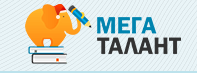 Арт-марафон «Молчащая поэзия». Зимний этапОргкомитет ЦРТ «Мега-Талант» приглашает юных художников к участию в зимнем этапе международного Арт-марафона «Молчащая поэзия».Ставя своими главными задачами поиск талантливых юных художников и дальнейшее взаимодействие с ними, оргкомитет ЦРТ «Мега-Талант» в течение 12 месяцев будет выбирать лучших молодых творцов для их поддержки, создания условий для их роста и дальнейшего творческого развития. И первым шагом в поддержании нового поколения талантливых художников будет создание галереи их работ на сайте ЦРТ «Мега-Талант».Содержание произведений должно иметь отношение к тематике этапа, на который подается заявка. То есть на данном этапе марафона Ваша работа должна освещать зимние мотивы, соответствуя при этом одной из предложенных номинаций.Внимание! Работы участников не должны противоречить законодательным и этическим нормам. Например, работы не должны содержать призывов к экстремизму, разжигать расовую или религиозную неприязнь, оскорблять чувства верующих и т. п. Также не допускаются работы политического характера.Этапы проведения мероприятияПрием заявок: с 13 января до 24 февраляПрием работ: с 13 января до 25 февраляПодведение итогов: с 26 февраля до 29 февраляПубликация результатов: 1 мартаКатегории участников6-10 лет, 11-14 лет, 15-17 летНоминацииНатюрмортПейзажАнималистикаЖанровая живописьИсторияФантастикаПорядок награжденияВсе участники марафона, а также их кураторы получат соответствующие сертификаты. То есть независимо от результатов марафона, ваши старания будут оценены. В первую неделю зимы будут подведены итоги осеннего этапа с награждением победителей. Авторы лучших работ в каждой номинации будут удостоены дипломов победителя этапа I, II и III степени. Заключительный итог марафона будет подведен в конце года. Лучшие работы будут отмечены дипломами победителя марафона I, II и III степени. Требования к добавлению работКаждая работа должна быть добавлена отдельно. Ученик может выполнить неограниченное количество работ и участвовать в нескольких номинациях. Учитель, оформляя заявку, должен брать во внимание не количество учеников, а количество участвующих работ от учеников. То есть подавая заявку в поле "Количество учеников", указать количество участвующих работ.В названии файла обязательно должно содержаться название работы.Рисунок обязательно должен быть выполнен от руки. Для рисунков, созданных при помощи иллюстраторов, есть соответствующий Графический марафон.Рисунок должен быть отсканирован либо сфотографирован в разрешении не ниже 1024х768. Допустимые форматы: JPG, JPEG, TIFF, BMP.Стиль и техника всегда остаются на усмотрение художника.Работы должны быть выполнены самостоятельно — наличие плагиата категорически не допускается.К участию в марафоне допускаются как новые, так и ранее опубликованные работы (если авторские права на работу принадлежат вам).Критерии оценивания работОригинальный сюжет и насыщенная цветовая гамма всегда будут преимуществом (кроме черно-белых работ).Наша экспертная комиссия будет оценивать работы исходя из визуального восприятия, выдержанности стиля, соответствия тематике, анатомической правильности, учета законов перспективы и т. д. 